PE Challenges Can you earn yourself Bronze, Silver or Gold?        Which is your favourite challenge? 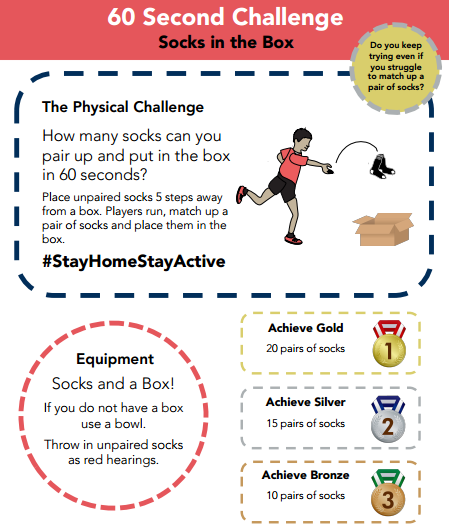 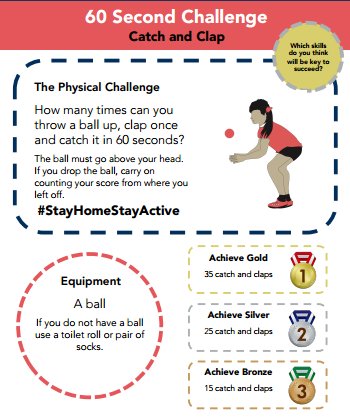 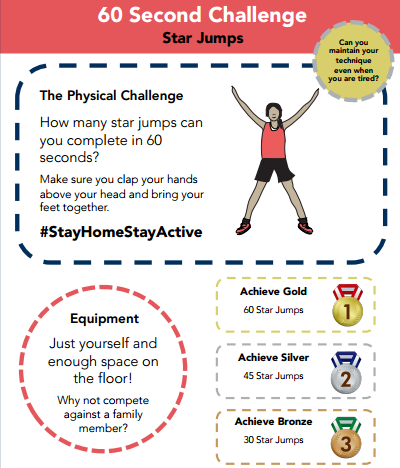 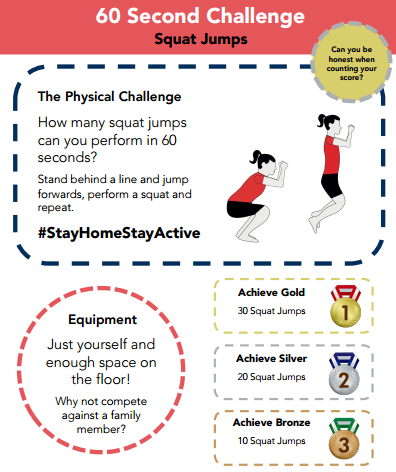 